Zápis z 1. zasadnutia Výkonného prezídia SS IPA 3. 12. 2016Schvaľuje:Prezident Slovenskej sekcie IPAIng. Ján KovalčikPrítomní:Ján Kovalčik, Roman Záň, Ján Ignaták, Miloslav Ivica, Mimi Štefanko Miňo, Božena ČambálikováHostia:Peter Vígh, Roman Tatranský, Marián KonevalOspravedlnený:Peter  Dulín Prvé zasadnutie Výkonného prezídia SS IPA (ďalej len „VP“) otvoril prezident p. Kovalčik a následne oboznámil prítomných s programom rokovania (program tvorí prílohu zápisu); p. Záň navrhol doplnenie programu o doriešenie zakladania prihlášok nakoľko zakladače s prihláškami územných úradovní nie sú usporiadané a nie sú ani založené prihlášky za rok 2015 a 2016. Doplnenie programu bolo jednohlasne schválené.Informáciu o stave členskej základne predniesol  p. Ivica, ktorý uviedol, že k 3. 12. 2016 má SS IPA 8 264 členov.P. Štefanko Miňo informovala VP o stave finančných prostriedkov SS IPA a uviedla, že k 3. 12. 2016 je tento stav:Účet                        148.496,42 €Pokladňa                        920,- €Sociálny fond             7.700,- €.          O stave prípravy členských preukazov na rok 2017 informoval generálny sekretár p. Ivica a uviedol, že požiadavka na výrobu preukazov na rok 2017 bola poslaná nemeckému výrobcovi 9. 10. 2016. Dňa 30. 11. 2016 zaslala nemecká firma na odsúhlasenie vzor preukazu aj so sprievodným listom. Keďže bol text sprievodného listu ešte z roku  2016 p. Štefanko Miňo telefonicky požiadala  firmu o opravu listu + zaslanie preukazov na jednotlivé územné úradovne. Dňa 2. 12. 2016 firma zaslala opravený sprievodný list, ktorý bol sekciou potvrdený a čaká sa na výrobu preukazov. Súčasný stav výroby členských preukazov a zaslanie na Slovensko preverí  p. Štefanko Miňo. Zároveň sa VP dohodlo na hľadaní možností tlače členských preukazov na Slovensku. P. Štefanko Miňo navrhla, že sa pokúsi vytvoriť  databázu fotografií,  aby sa mohli v budúcnosti tlačiť členské preukazy aj s fotografiou člena.  5. 	O účasti na 10. výročí poľskej sekcie IPA v dňoch 24. až  26. 11. 2016 informovali pp. Ivica a Ignaták, ktorí sa na zahraničnej ceste zúčastnili. Správa je zverejnená na webovej stránke SS IPA.6. 	P. Štefanko Miňo informovala o mesačnej výške úhrady za 3 telefónne čísla mobilných telefónov a internet.           VP sa dohodlo na zefektívnení platieb za volania v rámci pracovnej komunikácie.   Pre           prezidenta a generálneho sekretára sa upraví úhrada mesačných nákladov na 15,- €  a pre ostatných členov VP na sumu 10,-€ mesačne. Návrh bol prítomnými členmi VP jednohlasne schválený. Náklady budú zahrnuté do nákladov na pracovné cesty a mobilnú komunikáciu spojenú s výkonom funkcie člena VP.7. 	VP odsúhlasilo vzor vizitky pre členov s tým, že každý si zabezpečí ich výrobu sám na vlastné náklady.P. Záň sa skontaktuje s konateľom firmy Fajn veci a prerokuje podmienky možnej spolupráce. O výsledku rokovania bude informovať na najbližšom zasadnutí VP.O nových priestoroch kancelárie SS IPA informoval p. Záň. Predložil návrh na prenájom priestorov na Pajštúnskej 1 v Petržalke. Ešte preverí možnosti prenájmu priestorov aj v Technopole a odporučil, aby aj ostatní členovia VP preverili ďalšie možnosti. VP sa dohodlo že všetky návrhy sa predložia do  15. 12.  a nasledovne bude vybratý najvýhodnejší priestor. Výpovedná lehota na kancelárske priestory v INCHEBE končí 31. marca 2017.Informácia o účasti členov VP na členských schôdzach, na ktorých budú voľby vedenia ÚÚ v roku 2017 ÚÚ SS IPA BA IX 		p. ČambálikováÚÚ SS IPA Lučenec		p. ZáňÚÚ SS IPA BA VI 		p. Štefanko Miňo ÚÚ SS IPA Levice		p. IgnatákÚÚ SS IPA Snina 		p. KovalčikÚÚ SS IPA Topoľčany	p. ZáňÚÚ SS IPA   BA II		p. Štefanko MiňoÚÚ SS IPA ZVJS Košice	p. KovalčikÚÚ SS IPA Poprad		p. DulínVP sa dohodlo že inventarizácia  majetku sekcie sa vykonaná počas sťahovania kancelárie do nových priestorov. Vykoná pokladník, generálny sekretár a asistent generálneho sekretára v spolupráci s členmi revíznej komisie v termíne do 31. 3. 2017. K Web stránke SS IPA p. Ignaták osloví p. Siegla či má záujem vytvoriť a viesť Web stránku SS IPA a o výsledku bude informovať na najbližšom zasadnutí VP. K účtu SS IPA v TATRA BANKE bude vybavená platobná karta MASTER CARD pre prezidenta a asistenta pokladníka, pre asistenta pokladníka aj internet banking, ktorú vykoná prezident v spolupráci s pokladníkom v termíne do 3. 12. 2016.P. Štefanko Miňo zabezpečí v termíne do 15. 12. 2016 potrebné potvrdenia pre prezidenta, ktorý zaregistruje SS IPA na príjem 2% v roku 2017.Rôznep. Vígh odovzdal informácie a odporúčania o organizačných veciach VP, ktoré zabezpečoval. Ďalej uviedol, že by bolo potrebné požiadať IAC, aby bol VP zaslaný anglický preklad našich stanov, ktoré zabezpečí p. Štefanko Miňo p. Ivica preverí vo firme  Lenovo, či je v počítači pôvodný hardisk alebo je vymenenýp. Záň upozornil, že je potrebné aktualizovať vnútorný predpis o poskytovaní  finančných prostriedkov na medzinárodné podujatia a o sociálnom fonde, informoval že už má pripravený návrh predpisu o udeľovaní ocenení a pripraví návrh predpisu o podmienkach účasti na vzdelávacích aktivitách, ktoré predloží do najbližšieho zasadnutia VPp. Ivica pripraví a spracuje štatistický formulár pre hlásenie o SS IPA a tento zašle na IAC v termíne do konca januára 2017na základe inventarizácie majetku a záverov revíznej komisie z kontroly účtovníctva za rok 2016 spracuje prezident list p. Welnitzovi so žiadosťou o vrátenie finančných prostriedkov, ktoré mu boli neoprávnené vyplatené, ako aj vecí SS IPA, ktoré si vzal neoprávnene -	v roku 2017 sa plánuje zasadnutie VP v dňoch 11. 2. 2017, 17. 6. 2017,  9. 9. 2017,      2. 12. 2017-	p. Kovalčik predložil návrh na zorganizovanie 0-tého ročníka medzinárodnej streleckej súťaže v máji 2017 v Košiciach-	p. Ignaták predložil návrh na uskutočnenie atletických pretekov v termíne prvý polrok 2017-	p. Záň informoval o tom, že sa organizuje medzinárodná konferencia policajných insígnií a dal na zváženie zapojenie sa SS IPA a prípadne aj ÚÚ RS, LC v termíne 22. mája 2017-	p. Záň navrhuje spracovať prehľadný kalendár akcií, aby sa neprekrývali; kalendár vloží p. Štefanko Miňo do mailu ipa.sectionslovakia@gmail.com-	p. Ignaták predložil návrh zakúpiť pre potreby propagácie sekcie doma aj v zahraničí knihu o Polícii – predloží návrh za koľko bude možné knihu kúpiť-	p. Záň odporučil zakúpiť aj knihy o Slovensku v anglickom jazyku, ktoré budú slúžiť ako prezenty pre účely propagácie SS IPA v zahraničí-	p. Záň pripraví návrh plakiet na oceňovanie členov SS IPA pri rôznych udalostiach -	p. Záň odporučil pripraviť návrhy dohôd  o spolupráci medzi SS IPA a MV SR, APVV a SPHS  -	členovia VP sa dohodli, že budú spolupracovať pri usporiadaní a zakladaní už vybavených prihlášok o prijatie za člena SS IPA do zakladačov jednotlivých ÚÚ, aby sa urobil poriadok v evidencii prihlášok uložených na sekcii, nakoľko toto predchádzajúcim generálnym sekretárom nebolo urobené.-	p. Záň informoval VP o výsledku rozhodnutia PER ROLLAM, ktoré bolo realizované v súlade s čl. 9 Rokovacieho poriadku SS IPA o proteste p. Hrubšu z Územnej úradovne Bratislava III  zo dňa 19. 11. 2016 proti príprave, priebehu a výsledku volieb VP a RK SS IPA; na základe tohto rozhodnutia a na základe stanoviska volebnej komisie prezident informuje p. Hrubšu o stanovisku VP k jeho protestu.16.	ZáverNakoľko ďalšie návrhy ani pripomienky do rokovania už predložené neboli prezident poďakoval prítomným za aktívnu účasť a zasadnutie VP ukončil.Zapísal:Ing. Miloslav Ivicagenerálny sekretár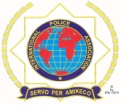 International Police Association (IPA) – Slovenská sekcia